2020年2月吉日第１地域（第２・第３地域）会員各位第1地域RRFC　　羽部大仁第1地域E/MGA　中谷研一【ブラック・タイ・パーティーのご案内】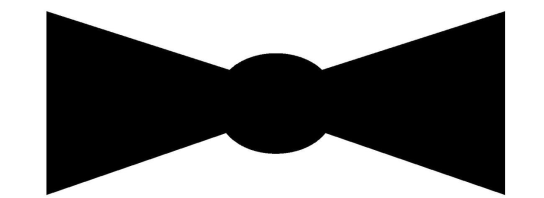 拝啓　向春の候、皆様におかれましてはますますご清栄のこととお慶び申し上げます。このたび、「ポール・ハリス・ソサエティー」（以下PHS）会員の皆様、ご入会を希望される皆様と共に、ロータリー財団へのご支援に感謝を申し上げ、新たに入会された皆様の認証式、懇親会、情報交換会並びにファンドレイジングや会員同志の親睦を目的に「ブラック・タイ・パーティー」を開催いたします。第１地域で開催いたしますが、第２・第３地域の皆様の参加も大歓迎です。初の試みでございますが、皆様お誘い合わせの上、奮ってご出席くださいますよう宜しくお願い申し上げます。宿　泊プレミアホテル-TSUBAKI-札幌をご優待価格にてご利用可１部屋　１人使用　１泊朝食付き　18,000円（税・サ込）※尚１部屋２人使用の場合朝食代2,300円の追加で利用できます。（税・サ込）宿泊のお申し込みはお受けいたしますが、ホテル利用代金は直接ホテルフロントで各自ご精算下さいますようお願い申しあげます。個人情報保護ご提供頂いた個人情報は、ロータリーのプライバシー方針（https://my.rotary.org/ja/privacy-policy）に従い本行事の円滑な進行及び寄付の記録や推進等に使用させていただきます。写真等の利用本行事または関連行事に出席、参加、または来場することによって、出席者、参加者、来場者は、写真、録音、録画を含むあらゆる方法（以下、「記録物」）で撮影される場合があることをあらかじめ了承したものとみなされます。ロータリーは記録物と個人情報を、ロータリーの推進を目的とし、ウェブサイト、印刷物、電子的な出版物、ソーシャルメディア上で使用します。また、ロータリーはこの情報を歴史的および調査の目的で保存します。出席者、参加者、来場者はロータリーに、これらの記録物ならびに登録者、出席者、来場者の肖像、氏名、発言、声を、推進、マーケティング、教育的目的のために複製、掲示、修正、配布、出版、使用の許可を認める無料および取消不能の権利を与え、国際ロータリーまたはロータリー財団にいかなる負債や賠償責任も負わせないものとします。【問い合わせ先】第1地域 RRFC羽部大仁　   habu@honganji.or.jp
第１地域E/MGA 中谷研一    kenmd12phdnmc@aurora.ocn.ne.jp―開催要綱―日時：2020年４月２５日（土）登録午後５時３０分―開会午後６時場所：プレミアホテル-TSUBAKI-札幌〒062-0904　札幌市豊平区豊平４条１丁目１番１号TEL 011-8２1-1111参加費：お一人　¥15,000（参加費、飲食代、ポリオ根絶支援金）※参加費には公益財団法人ロータリー日本財団へのポリオプラス寄付3,000円が含まれています。締切日：2020年３月１１日（水）必着ドレスコード：タキシード、ブラック・タイ（男性）ワンピース、和服、イブニングドレス等（女性）お申込、参加費：各地区ガバナー事務所を通じてお送りください。